Раздел Зарплата и кадры – Справочники и настройки – Настройки зарплаты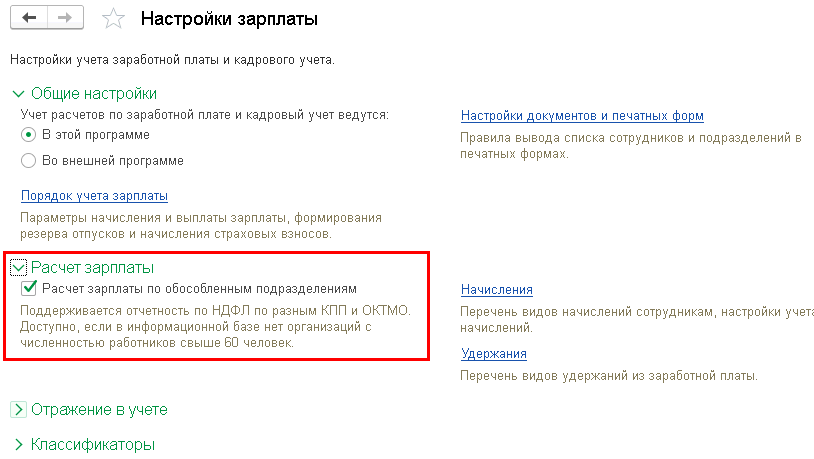 В карточке организации ссылка Подразделения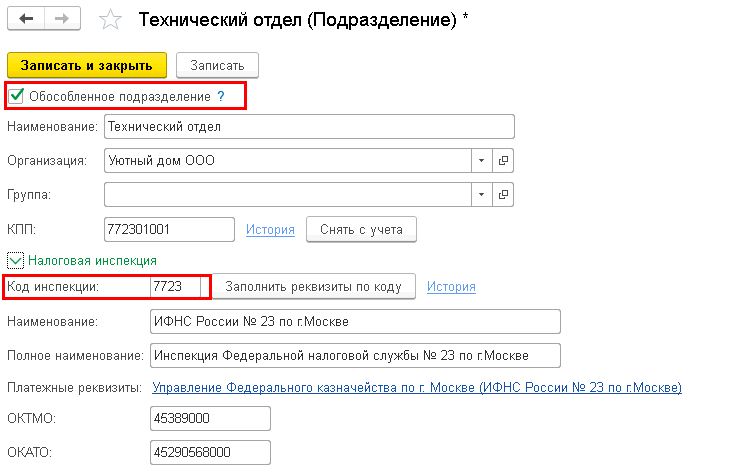 